  Growing Up Girl: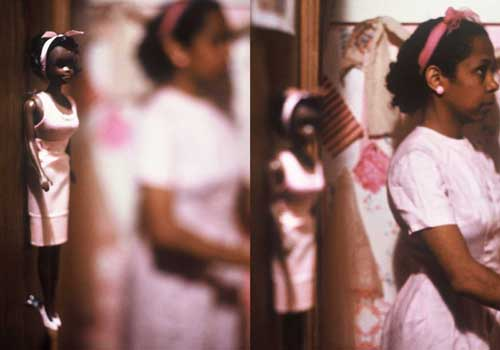    Bildungsroman in the African DiasporaRequired texts:Dangarembga, Tsitsi. Nervous Conditions. Annie JohnLevy, Andrea. Never Far from Nowhere*Senna, Danzy.	* This text is out of print and students must acquire their own copies or make use of copy on reserve in the library.Dr. A. Lockridge  ~  Oddfellows 217 ~ T/Th- 3 - 4:30pm, W-1 – 3pmCourse Overview:This course is an introduction to literary fiction and literary theory. For many of you this course will also be an introduction to literature by and about people of African descent. While the focus of this class will be to think, read and write about fiction, the focus of your intense gaze will be fiction written by Black women throughout the African diaspora. The texts selected for this course: Nervous Conditions, Annie John, Never Far From Nowhere, and , feature young Black girls coming of age while living in various parts of the African Diaspora. In this course we will examine these cross-continental and cross-cultural experiences, and determine to what extent the protagonists’ subject positions play a role in their development as young Black women.Assessment of Knowledge Acquisition: Course Facilitation		10%Class Participation		20% Quizzes		10%Essay 1			15%Essay 2			20%Take Home Final		25%Weekly Syllabus (subject to change)Th-	8/30		Requirements and expectationsTu-	9/4		Caucasia- read to p 131Th-	9/6		Tu-	9/11		Caucasia- read to endTh-	9/13		 Tu-	9/18		 Th-	9/20		Monday’s Girls (film)/ film discussionTu-	9/25		Never Far from Nowhere- read to p 94 Th-	9/27		Never Far from Nowhere		 Tu-	10/2		Never Far from Nowhere- read to p192 Th-	10/4		Never Far from Nowhere Tu-	10/9		Never Far from Nowhere- read to endTh-	10/11		Never Far from Nowhere Tu-	10/16		No Class- Fall breakTh-	10/18		Anna from Benin (film)/ film discussionTu-	10/23		Annie John- read to p71Th-	10/25		Annie JohnTu-	10/30		Annie John- read to endTh-	11/1		Annie John Tu-	11/6		Life and Debt (film) Th-	11/8		Life and Debt (film)/ film discussionTu-	11/13		Nervous Conditions- read to p102 Th-	11/15		Nervous Conditions Tu-	11/20		Nervous Conditions- read to p148 Th-	11/22		No Class- ThanksgivingTu-	11/27		Nervous Conditions- read to end Th-	11/29		Nervous ConditionsTu-	12/4		Nervous ConditionsTh-	12/6		What my Mother Told Me (film)/discussion Tu-	12/11		Wrap up discussionThursday, December 13th @ —Final Due